Туроператор «САКУМС» 
пров. Т. Шевченко 7/1, оф. 8, 01001 Київ, Україна
тел./факс +38 (044) 279-97-86
тел. + 38 (044) 279-97-87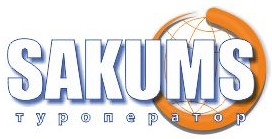 тел. + 38 (044) 279-97-88
Сайт: www.sakums.com.ua		Ліцензія AЕ № 272505 термін дії необмеженийНЕЗАБУТНЄ ЗАКАРПАТТЯ: ОЗЕРО СИНЕВИР+ДОЛИНА НАРЦИСІВПРОГРАМА ТУРА:
1 ДЕНЬ: 
Прибуття на ст. Воловець. Зустріч групи на вокзалі.
Виїзд на екскурсію "Водна феєрія Карпат».Водоспад "Шипіт" - один з найкрасивіших і найбільш повноводних водоспадів Закарпаття. Знаходиться в горах на околиці села Пилипець. Прозваний Шипотом за гучний голос, який здалеку чується як шепіт. Вода стікає з полонин Боржави і падає мальовничими каскадами з висоти 14 м.Екскурсію в Національний природний парк «Синевир».Відвідування реабілітаційного центру, який створений з метою реабілітації бурих ведмедів, які зазнали жорстокого поводження в неволі та потерпіли від стихійного лиха для відтворення їх популяції у природньому середовищі існування.Обід в Карпатській колибі (за дод. плату) Пішохідна  Екскурсія до озера Синевир - овіяне легендами, дивовижне за красою, озеро розташоване між лісистими горами, альпійськими луками, швидкоплинними річками Теребля і Чорна ріка, в заповідній зоні на висоті 989 метрів над рівнем моря.Переїзд в готель. ПоселенняВечеря в готелі. Вільний час. 2 ДЕНЬ: 
Сніданок. Виселення з готелю.Запрошуємо Вас на екскурсію в м Хуст - столицю Карпатської України, де ми побачимо руїни середньовічного замку, побудованого в XI столітті для контролю «над соляним шляхом з Солотвино».Також ми відвідаємо оленячу ферму - єдина в Україні ферма плямистих оленів, де ви зможете не тільки помилуватися цими красивими тваринами, але і погодувати їх.Переїзд в с. Кіреші. Відвідування унікальної пам'ятки живої природи - Карпатський біосферний заповідник "Долина нарцисів". Унікальний ботанічний об'єкт, в якому охороняється найбільший в Середній Європі ділянка зростання нарциса вузьколистого.Переїзд в м. Мукачево. Обід в кафе міста.Вільний час.
Трансфер на вокзал. Відправлення до Києва..ВАРТІСТЬ ТУРУ:Вартість вхід. Квитків Водоспад Шипіт: загальний – 50 грн., діти 7-16 р. – 30 грн; діти до 7 р. - безкоштовно.Реабілітаційний центр бурого ведмедя: реабілітаційний центр бурого ведмедя: загальний, пенсійний – 100 грн, студенти і школярі – 50 грн.;Озеро “Синевир”: загальний, пенсійний – 60 грн, студенти і школярі – 30 грн. Водоспад Шипіт: загальний – 50 грн., діти 7-16 р. – 30 грн; діти до 7 р. - безкоштовно.Долина нарцисів - 50 грн/дор, 30 грн/дит;Оленяча ферма - 50 грн/дор, 30 грн/дит.


МЕНЕДЖЕРИ НАПРЯМКУ:МИХАЙЛО КІТ
МАРИНА СЕВРУК
ОЛЕСЯ СОБЧУКТел.моб. 093 4046520,Еmail: ukraine@sakums.com.uaтел.: (044) 221-77-37  |  (044) 221-77-38 
моб.: (097) 099-99-94 ПроживанняГрупа 15+2Група 25+3Група 40+4Готель 3*3300 грн2850 грн2700 грнУ вартість тура включено:- проживання в готелі з усіма зручностями;
- харчування по програмі – 2-х разове; 
- транспортне обслуговування по програмі;
- екскурсійне обслуговування по програмі;
- страхування.У вартість туру не включено:- зал. проїзд Київ-Ужгород, Мукачево-Київ (Купе: дор. і діти старше 14 р. – від 1750 грн/ос, діти до 14 р. – від 1550 грн/ос)
- вхідні квитки ;
- додаткове харчування – від 180 грн/комплекс;- особисті витрати.